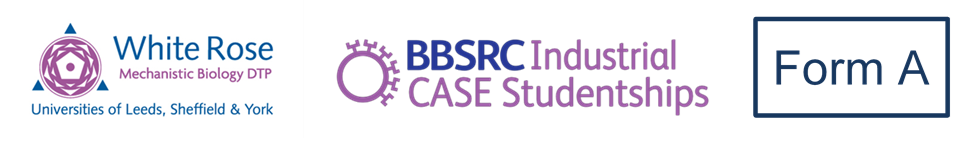 Application for a White Rose BBSRC DTP CASE studentship October 2021 entry Form A: Case for support Please note that applicants will need to complete and submit two forms: Form A (Case for Support) and Form B (Non-Academic Partner Form) plus a letter of support to Catherine Liddle, DTP Co-ordinator, via email: c.m.liddle@leeds.ac.uk by 5pm Friday 1st October 2021Section 1: Applicant contact detailsSection 1: Applicant contact detailsSection 1: Applicant contact detailsSection 1: Applicant contact detailsSection 1: Applicant contact detailsSection 1: Applicant contact detailsNameUniversity / OrganisationDeptEmailTelAcademic Lead SupervisorNon-academic / Industry Partner SupervisorAcademic Co-supervisor 1(if applicable)Academic Co-supervisor 2(if applicable)Section 2: Project informationSection 2: Project informationSection 2: Project informationSection 2: Project informationSection 2: Project informationSection 2: Project information2.1Project Title Please note that projects will be assessed for fit to the BBSRC remit partly using this title – Please ensure that your title does not give the impression that the project would fall outside the BBSRC remit.2.2BBSRC Priorities Delete the priority areas that do not apply.These are the new BBSRC priority areas, taken from strategic document, “Forward look for UK Bioscience”, available on the BBSRC website:https://bbsrc.ukri.org/documents/forward-look-for-uk-bioscience-pdf/ (There are 5 new priorities but only 4 apply to WR BBSRC DTP projects)Bioscience for sustainable agriculture and food (AF) (Formerly Agriculture and Food Security – FS)Bioscience for renewable resources and clean growth (RR)(Formerly Industrial Biotechnology & Bioenergy – IBB)Understanding the rules of life (RL)(Formerly World Class underpinning Bioscience – WCB)Transformative technologies (TT)(Formerly Exploiting New Ways of Working – ENWW)2.3Relevance to BBSRC DTP remit and impact (300 words max)Cover the following: How does the project fit the remit of mechanistic biology (e.g. the study of basic, life-governing processes at all levels of the organism) and your selected BBSRC priority area?Key academic impact areasKey non-academic impact areas2.4Project outline (500 words max)Please highlight the scientific excellence of the proposed project and succinctly describe it using the following headings: BackgroundObjectivesNoveltyTimelinessExperimental ApproachFor the purposes of Equality, Diversity and Inclusion (EDI), project descriptions should be written in an accessible manner to appeal to a wide range of applicants.2.5Training – Academic (500 words max)See separate Guidance Notes2.6Training – Non-academic / Industry Partner (500 words max)See separate Guidance Notes2.7Research environment – Academic (300 words max)See separate Guidance Notes2.8Research environment – Non-academic / Industry Partner (300 words max)See separate Guidance Notes2.9Location Will the student industrial placement take place at the same location as the main PhD e.g. a university spin-out? YES / NO (Delete as appropriate)YES / NO (Delete as appropriate)YES / NO (Delete as appropriate)YES / NO (Delete as appropriate)2.10If “Yes” (250 words max)Justify how the location will be a suitably differentiated environment for the student and highlight the added value.2.11Collaboration (550 words max)See separate Guidance Notes.2.12Grants (If applicable)Provide details of relevant research grant income – current grants and those ended within the last 3 years – from BBSRC or other funding agencies:Project titles, start and end date(s), level of funding, details of the PI and a list of all applicants.  Identify the grant holder i.e. University or the non-academic / industrial partner.Do not include any studentships2.13Do you envisage that there will be work in whole, living, protected animals within your proposed project?YES / NO  (Delete as appropriate)If you have answered ‘Yes’ and you are awarded a studentship, your student will be required to attend a mandatory half-day Advanced Ethics workshop in Leeds.YES / NO  (Delete as appropriate)If you have answered ‘Yes’ and you are awarded a studentship, your student will be required to attend a mandatory half-day Advanced Ethics workshop in Leeds.YES / NO  (Delete as appropriate)If you have answered ‘Yes’ and you are awarded a studentship, your student will be required to attend a mandatory half-day Advanced Ethics workshop in Leeds.YES / NO  (Delete as appropriate)If you have answered ‘Yes’ and you are awarded a studentship, your student will be required to attend a mandatory half-day Advanced Ethics workshop in Leeds.2.14Ethics Does the project require ethical approval by the University Ethics Panel?  If ‘Yes’, please give details of approval given.  YES / Not applicable (Delete as appropriate)YES / Not applicable (Delete as appropriate)YES / Not applicable (Delete as appropriate)YES / Not applicable (Delete as appropriate)Section 3: SupervisorsPlease include information for each supervisor (academic and industry / non-academic)Section 3.1: Academic lead supervisorSection 3.1: Academic lead supervisorSection 3.1: Academic lead supervisor3.11Summary of research experience (200 words max):Please add relevant information not already included in the above boxes.3.124 key relevant publicationsIn the last 5 years.  Highlight any postgraduate co-authors.3.13Current PhD studentsCurrent number of PhD students, including start and end dates and source of funding for each student. 3.14Past PhD studentsList all students that submitted within the last 3 years: start date, submission date and sources of funding.Indicate if any of these students submitted after the 4-year deadline. Section 3.2: Non-academic / industry partner supervisorSection 3.2: Non-academic / industry partner supervisorSection 3.2: Non-academic / industry partner supervisor3.22Four key relevant publicationsIn the last 5 years.  Highlight any postgraduate co-authors.3.23Current PhD studentsCurrent number of PhD students, including start and end dates and source of funding for each student.3.24Past PhD studentsList all students that submitted within the last 3 years: start date, submission date and sources of funding.Indicate if any of these students submitted after the 4-year deadline. 3.25Research funding (200 words max)Research grant income from BBSRC or similar funding agencies, either directly or within partnership arrangements.    3.26Training (200 words max)Describe your experience of training PhD students and working with academic researchers.  3.27Summary of Research Experience (200 words max):Please add relevant information not already included in the above boxes.Section 3.3: Academic co-supervisor 1 (if applicable)Section 3.3: Academic co-supervisor 1 (if applicable)Section 3.3: Academic co-supervisor 1 (if applicable)3.314 key relevant publicationsIn the last 5 years.  Highlight any postgraduate co-authors.3.32Current PhD studentsCurrent number of PhD students, including start and end dates and source of funding for each student. 3.33Past PhD studentsList all students that submitted within the last 3 years: start date, submission date and sources of funding.Indicate if any of these students submitted after the 4-year deadline. 3.34Summary of Research Experience (200 words max):Please add relevant information not already included in the above boxes.Section 3.4: Academic co-supervisor 2 (if applicable)Section 3.4: Academic co-supervisor 2 (if applicable)Section 3.4: Academic co-supervisor 2 (if applicable)3.414 key relevant publicationsIn the last 5 years.  Highlight any postgraduate co-authors3.42Current PhD studentsCurrent number of PhD students, including start and end dates and source of funding for each student. 3.43Past PhD studentsList all students that submitted within the last 3 years: start date, submission date and sources of funding.Indicate if any of these students submitted after the 4-year deadline. 3.44Summary of Research Experience (200 words max):Please add relevant information not already included in the above boxes.Section 4: Supporting the DTP training programmeSection 4: Supporting the DTP training programmeSection 4: Supporting the DTP training programmeSection 4: Supporting the DTP training programmeWe have developed an innovative new training programme for DTP3 and, as part of this, we are introducing a series of Masterclasses that will be open to all PGRs in all years across the partnership.  These Masterclasses will be organised and delivered by DTP supervisors.  All supervisors bidding for a studentship will be encouraged and expected to contribute their expertise to the development and running of the Masterclasses. DTP3 also gives us the opportunity to further develop the CASE cohort within the DTP.  These students will take part in bioeconomy mini-symposia specifically for the CASE cohort.  As a CASE supervisor, you would be expected to attend the CASE symposium.  This is in addition to the annual DTP student symposium that takes place in December. Supervisors are also expected to support their students across the core DTP and CASE specific training programme.Please read the additional information provided in the separate guidance document for more information.We have developed an innovative new training programme for DTP3 and, as part of this, we are introducing a series of Masterclasses that will be open to all PGRs in all years across the partnership.  These Masterclasses will be organised and delivered by DTP supervisors.  All supervisors bidding for a studentship will be encouraged and expected to contribute their expertise to the development and running of the Masterclasses. DTP3 also gives us the opportunity to further develop the CASE cohort within the DTP.  These students will take part in bioeconomy mini-symposia specifically for the CASE cohort.  As a CASE supervisor, you would be expected to attend the CASE symposium.  This is in addition to the annual DTP student symposium that takes place in December. Supervisors are also expected to support their students across the core DTP and CASE specific training programme.Please read the additional information provided in the separate guidance document for more information.We have developed an innovative new training programme for DTP3 and, as part of this, we are introducing a series of Masterclasses that will be open to all PGRs in all years across the partnership.  These Masterclasses will be organised and delivered by DTP supervisors.  All supervisors bidding for a studentship will be encouraged and expected to contribute their expertise to the development and running of the Masterclasses. DTP3 also gives us the opportunity to further develop the CASE cohort within the DTP.  These students will take part in bioeconomy mini-symposia specifically for the CASE cohort.  As a CASE supervisor, you would be expected to attend the CASE symposium.  This is in addition to the annual DTP student symposium that takes place in December. Supervisors are also expected to support their students across the core DTP and CASE specific training programme.Please read the additional information provided in the separate guidance document for more information.We have developed an innovative new training programme for DTP3 and, as part of this, we are introducing a series of Masterclasses that will be open to all PGRs in all years across the partnership.  These Masterclasses will be organised and delivered by DTP supervisors.  All supervisors bidding for a studentship will be encouraged and expected to contribute their expertise to the development and running of the Masterclasses. DTP3 also gives us the opportunity to further develop the CASE cohort within the DTP.  These students will take part in bioeconomy mini-symposia specifically for the CASE cohort.  As a CASE supervisor, you would be expected to attend the CASE symposium.  This is in addition to the annual DTP student symposium that takes place in December. Supervisors are also expected to support their students across the core DTP and CASE specific training programme.Please read the additional information provided in the separate guidance document for more information.4.1Masterclasses - What will you as the lead supervisor, and the co-supervisors, contribute to the DTP Masterclasses? (300 words max)See the information in the guidance document about the expected nature and format of the Masterclasses. 4.2Indicate which broad area of science this fits intoSupervisors are grouped into broad scientific areas/clusters for the purposes of the masterclasses.  If your area of research could fit into more than one cluster, please choose the one most pertinent. Development, Disease and Neurobiology4.2Indicate which broad area of science this fits intoSupervisors are grouped into broad scientific areas/clusters for the purposes of the masterclasses.  If your area of research could fit into more than one cluster, please choose the one most pertinent. Microbiology4.2Indicate which broad area of science this fits intoSupervisors are grouped into broad scientific areas/clusters for the purposes of the masterclasses.  If your area of research could fit into more than one cluster, please choose the one most pertinent. Molecular and cell biology4.2Indicate which broad area of science this fits intoSupervisors are grouped into broad scientific areas/clusters for the purposes of the masterclasses.  If your area of research could fit into more than one cluster, please choose the one most pertinent. Plant Science4.2Indicate which broad area of science this fits intoSupervisors are grouped into broad scientific areas/clusters for the purposes of the masterclasses.  If your area of research could fit into more than one cluster, please choose the one most pertinent. Structural Biology, Biophysics and ChemistrySection 5: SignatureBy submitting this application for a White Rose BBSRC DTP CASE project, I understand that, if successful,  I am committing to supporting the overall work of the DTP and to supporting my PhD student in their professional development, including attending DTP-wide and CASE-specific training opportunities.  Signature of academic lead:(an electronic signature is acceptable)Date: 